КАРАР                                                                 ПОСТАНОВЛЕНИЕ« 31» 4инуар 2020 й.                             № 14                                  « 31»   января    2020 гО внесении изменений в  Административный  регламент  предоставления муниципальной услуги «О признании помещения жилым помещением, жилого помещения непригодным для проживания, многоквартирного дома аварийным и подлежащим сносу или реконструкции»  В соответствии с Федеральными законами от 6 октября 2003 года № 131-ФЗ «Об общих принципах организации местного самоуправления  в Российской Федерации», от 27 июля 2010 года № 210-ФЗ «Об организации предоставления государственных и муниципальных услуг», Постановлением Правительства РФ от 28.01.2006 № 47 «Об утверждении Положения о признании помещения жилым помещением, жилого помещения непригодным для проживания и многоквартирного дома аварийным и подлежащим сносу или реконструкции», Администрация сельского  поселения Ишмухаметовский  сельсовет,ПОСТАНОВЛЯЕТ:1. Внести в административный регламент предоставления муниципальной услуги «О признании помещения жилым помещением, жилого помещения непригодным для проживания, многоквартирного дома аварийным и подлежащим сносу или реконструкции», утвержденный постановлением Администрации СП Ишмухаметовский сельсовет муниципального района Баймакский район Республики Башкортостан №18_ от 30.04.2019 г. следующие изменения:Пункт 2.8.6 административного регламента изложить в следующей редакции «2.8.6. заключение юридического лица, являющегося членом саморегулируемой организации, основанной на членстве лиц, выполняющих инженерные изыскания и имеющих право на осуществление работ по обследованию состояния грунтов оснований зданий и сооружений, их строительных конструкций (далее специализированная организация), по результатам обследования элементов ограждающих и несущих конструкций жилого помещения), необходимых для принятия решения о признании жилого помещения соответствующим (не соответствующим) требованиям, установленным  постановлением Правительства Российской Федерации от 28 января 2006 года № 47;».Пункт 2.14.1 административного регламента изложить в следующей редакции: «2.14.1 Основанием для приостановления предоставления муниципальной услуги является определение межведомственной Комиссией перечня дополнительных документов (заключение юридического лица, являющегося членом саморегулируемой организации, основанной на членстве лиц, выполняющих инженерные изыскания и имеющих право на осуществление работ по обследованию состояния грунтов оснований зданий и сооружений, их строительных конструкций (далее специализированная организация), по результатам обследования элементов ограждающих и несущих конструкций жилого помещения), необходимых для принятия решения о признании жилого помещения соответствующим (не соответствующим) требованиям, установленным  постановлением Правительства Российской Федерации от 28 января 2006 года № 47) на период предоставления их заявителем».Абзац 3 п. 2.15 административного регламента изложить в следующей редакции: «-  заключение юридического лица, являющегося членом саморегулируемой организации, основанной на членстве лиц, выполняющих инженерные изыскания и имеющих право на осуществление работ по обследованию состояния грунтов оснований зданий и сооружений, их строительных конструкций (далее специализированная организация), по результатам обследования элементов ограждающих и несущих конструкций жилого помещения), необходимых для принятия решения о признании жилого помещения соответствующим (не соответствующим) требованиям, установленным  постановлением Правительства Российской Федерации от 28 января 2006 года № 47».Абзац 3 п. 3.1.3 административного регламента изложить в следующей редакции: «- определение перечня дополнительных документов (заключение юридического лица, являющегося членом саморегулируемой организации, основанной на членстве лиц, выполняющих инженерные изыскания и имеющих право на осуществление работ по обследованию состояния грунтов оснований зданий и сооружений, их строительных конструкций (далее специализированная организация), по результатам обследования элементов ограждающих и несущих конструкций жилого помещения), необходимых для принятия решения о признании жилого помещения соответствующим (не соответствующим) требованиям, установленным  постановлением Правительства Российской Федерации от 28 января 2006 года № 47);».2. Настоящее Постановление вступает в силу на следующий день, после дня его официального опубликования (обнародования).3. Настоящее Постановление опубликовать (обнародовать) на официальном сайте Администрации сельского поселения Ишмухаметовский сельсовет.4. Контроль за исполнением настоящего постановления оставляю за собой .Глава сельского поселенияИшмухаметовский сельсовет                                    И.М.ИшмухаметовБАШ?ОРТОСТАНРЕСПУБЛИКА№Ы БАЙМА? РАЙОНЫ 
МУНИЦИПАЛЬ РАЙОНЫНЫ*
ИШМ)Х»М»Т АУЫЛ СОВЕТЫ
АУЫЛ БИЛ»М»№Е
ХАКИМИ»ТЕ453652, Байма7 районы, Ишм0х2м2т ауылы, Дауыт урамы,1Тел: (34751) 4-55-96  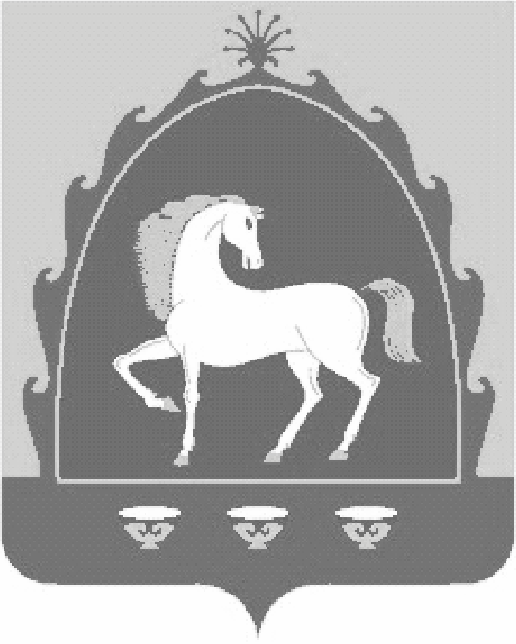 РЕСПУБЛИКА БАШКОРТОСТАНАДМИНИСТРАЦИЯ 
СЕЛЬСКОГО ПОСЕЛЕНИЯ
ИШМУХАМЕТОВСКИЙ СЕЛЬСОВЕТ
МУНИЦИПАЛЬНОГО РАЙОНА
БАЙМАКСКИЙ РАЙОН453652, Баймакский район, с. Ишмухаметово, ул. Даутова ,1Тел: (34751) 4-55-96